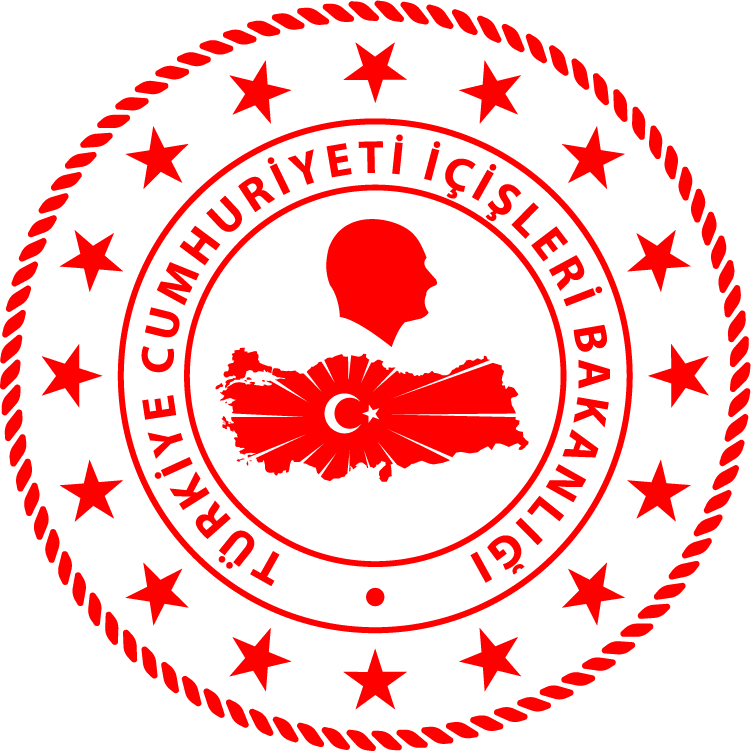 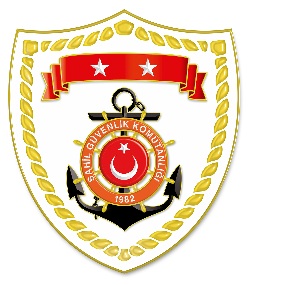 Ege Bölgesi*Paylaşılan veriler deniz yoluyla yapılan düzensiz göç esnasında meydana gelen ve arama kurtarma faaliyetleri icra edilen olaylara ait bilgiler içerdiğinden olayların bitiminde değişiklik  gösterebilmektedir. Nihai istatistikî verilere, sona eren ay verisi olarak www.sg.gov.tr/duzensiz_goc_istatistikleri.html  linkinden ulaşılabilmektedir.*Statistical information given in the table may vary because they consist of data related incidents which were occured and turned into search and rescue operations. The exact numbers at the end of the related month is avaliable on www.sg.gov.tr/duzensiz_goc_istatistikleri.html	S.NoTARİHMEVKİ VE SAATDÜZENSİZ GÖÇ VASITASIYAKALANAN TOPLAM DÜZENSİZ GÖÇMEN KAÇAKÇISI/ŞÜPHELİYAKALANAN TOPLAM DÜZENSİZ GÖÇMEN KAÇAKÇISI/ŞÜPHELİKURTARILAN TOPLAM DÜZENSİZ GÖÇMEN/ŞAHIS SAYISIBEYANLARINA GÖRE KURTARILAN
 DÜZENSİZ GÖÇMEN UYRUKLARI119 Şubat 2021İZMİR/Dikili01.54Lastik Bot-363624 Kongo, 8 Sierra Leone, 2 Senegal, 1 Libya,1 Mali 219 Şubat 2021BALIKESİR/Altınova10.12Lastik Bot-313117 Kongo, 8 Orta Afrika 5 Suriye, 1 Haiti 319 Şubat 2021İZMİR/Dikili15.25Can Salı-202010 Kongo, 6 Somali, 3 Suriye, 1 Yemen419 Şubat 2021AYDIN/Kuşadası13.30Karada-454522 Kongo, 11 Gine, 6 Fildişi, 2 Eritre, 2 Togo, 1 Haiti, 1 Orta Afrika520 Şubat 2021ÇANAKKALE/Ayvacık04.40Lastik Bot-343434 Afganistan620 Şubat 2021ÇANAKKALE/Ayvacık06.10Can Salı-171717 Kongo721 Şubat 2021İZMİR/Dikili01.10Lastik Bot-333316 Kongo, 7 Afganistan, 5 Eritre, 2 Filistin, 1 Suriye, 1 Orta Afrika, 1 Gana